<<ISO and IEC logos go here>>Information technology — Document description and processing languages — Office Open XML File Formats —Part 1:Fundamentals and Markup Language ReferenceTECHNICAL CORRIGENDUM 2Technologies de l'information — Description des documents et langages de traitement — Formats de fichier
"Office Open XML" —
Partie 1: …RECTIFICATIF TECHNIQUE 2Technical Corrigendum 2 to ISO/IEC 29500-1:2012 was prepared by Joint Technical Committee ISO/IEC JTC 1, Information technology, Subcommittee SC 34, Document description and processing languages.It contains corrections that resolve various Defect Reports submitted against ISO/IEC 29500-1:2012.A correction can involve changes to one or more clauses or subclauses; it can even apply to multiple Parts of ISO/IEC 29500. For changes to ISO/IEC 29500-1:2012, each such change has its own entry below.Changes are presented in ascending clause, subclause, and page number order.This is the second Technical Corrigendum for ISO/IEC 29500-1:2012. No amendments to ISO/IEC 29500-1:2012 have been published.ISO/IEC 29500-1:2012/Cor.2:2016(E)Notational conventionsThe title of each change is the complete reference to the clause or subclause being corrected. In all cases, the title begins with the clause or subclause number, the clause or subclause name, and the page number. In those cases containing changes to a particular row of a table, the value in that row’s first column is appended to the title. As the lines in each XML schema subclause are numbered, corrections to schemas also contain the numbers of the lines being corrected.A change can contain any one or more of the following kinds of edits:Addition of text: New text is displayed in blue and is underlined, as demonstrated here.Deletion of text: Deleted text is displayed in red and is struck-through, as demonstrated here.Change of format of text: Text whose format (but not its content) has changed is displayed in green and is double-underlined, as demonstrated here.Many changes involve edits to large paragraphs, tables, and/or XML fragments. In such cases, the changes contain only as much unchanged content as is necessary to establish the correct context of each change. Omitted content is identified via the use of ellipses (…).Within a change, intent that cannot be represented visually as an edit is written as an instruction in italic and delimited by curly brackets; for example: {In paragraph 2, item 4, and in paragraph 4, make the numbers in the text “17–23” hyperlinked forward references to Clauses 17 and 23.}IntroductionThis Technical Corrigendum contains corrections that resolve various Defect Reports submitted against ISO/IEC 29500-1:2012.A correction can involve changes to one or more clause or subclauses; it can even apply to multiple Parts of ISO/IEC 29500. For changes to Part 1, each such change has its own entry below, and the number of the Defect Report that lead to any particular change is written immediately following that change’s title, in the form “[DR 99-9999]”.Changes are presented in ascending clause, subclause, and page number order. Changes§17.7.2, “Style Hierarchy”, p. 609[DR 12-0005, DR 12-00025]{Replace the existing diagram with the following one.}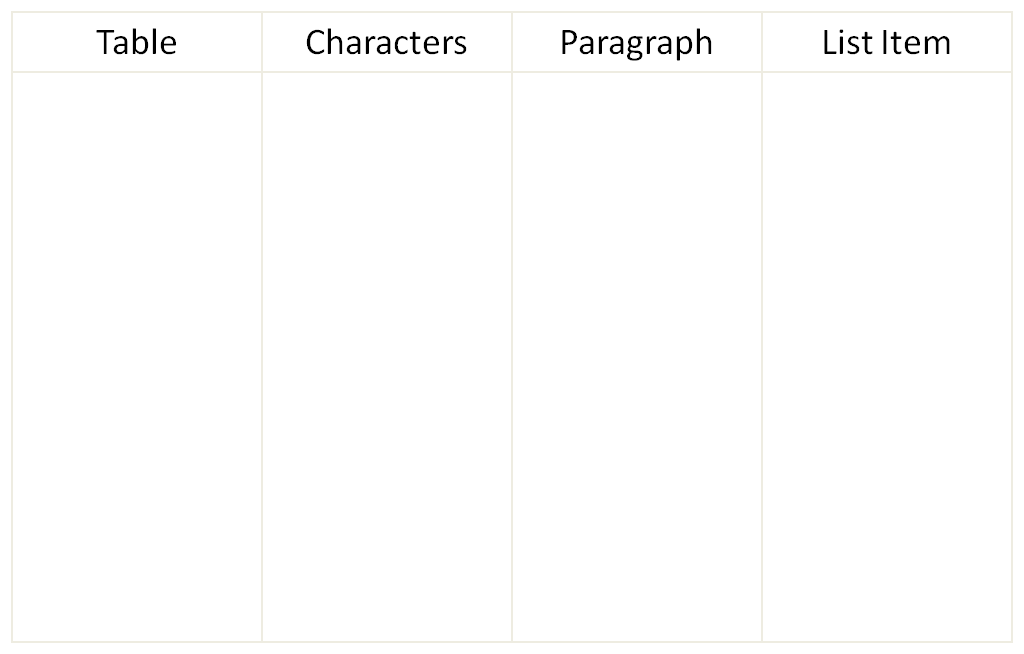 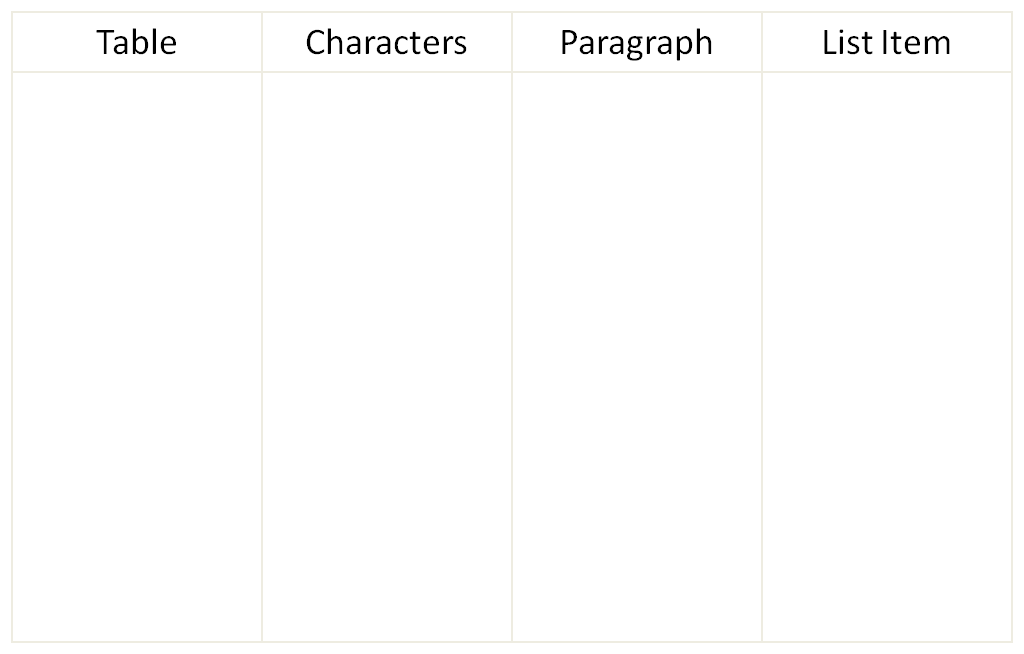 §17.18.41, “ST_Hint (Font Type Hint)”,  pp. 1,393–1,394[DR 09-0040]This simple type sSpecifies information the font type which shall be used to decide how to format any characters in the current run for which the font type is otherwise ambiguous.There are cCertain characters which are not explicitly stored in the document, and can be mapped into multiple more than one of the font slot categories of the four mentioned abovedescribed in the parent element. This attribute shall be used to arbitrate that conflict, and determine how ambiguities in this run shall be handled. [Note: This is primarily can be used to handle the formatting on the paragraph mark glyph, and other characters that are not stored as text in the WordprocessingML document. Some printable characters can be mapped to more than one font slot, such as Unicode glyph U+2026 ‘HORIZONTAL ELLIPSIS’. end note][Example: Consider the run representing the paragraph mark glyph, which is not stored as a physical character. Since this could therefore be formatted with any of the fonts specified for the run, this ambiguity is resolved using the following WordprocessingML:<w:pPr>
  <w:rPr>
    <w:rFonts w:hint="eastAsia" />
  </w:rPr>
</w:pPr>The hint attribute specifies that some characters in the run must use an East Asian the eastAsia font (theme or not, whichever is in use for East Asian text) as applied for this run. end example]This simple type's contents are a restriction of the W3C XML Schema string datatype.This simple type is restricted to the values listed in the following table:[Note: The W3C XML Schema definition of this simple type’s content model (ST_Hint) is located in §TBD. end note]§18.8.30, “numFmt (Number Format)”, p. 1,769[DR 14-0006]{The corresponding correction in ISO/IEC 29500-1:2012/Cor.1:2015 is incorrect, and is replaced by the following:}…Following is a listing of number formats whose formatCode value is implied rather than explicitly saved in the file. In this case, a numFmtId value is written on the xf record, but no corresponding numFmt element is written. Some of these Ids can be interpreted differently, depending on the UI language of the implementing application.Ids not specified in the listing, such as 5, 6, 7, and 8, shall follow the number format specified by the formatCode attribute.[Note: To maximize interoperability, implementers should restrict the content of this attribute to enumerations present in the lists below. Additional values may be used, but interoperability will only be possible via mutual agreement between implementers. end note]When values not present in the lists below are used, the behavior is implementation-defined.All Languages …§19.2.1.13, “font (Embedded Font Name)”, pp. 2,523–2,524[DR 09-0037, DR 09-0055]Font Substitution Logic:…[Note: Not all characters for a typeface must be stored. It is up to the generating application to determine which characters are to be stored in the corresponding font data files. end note]If ambiguities exist between properties in the markup of a body of text that refers to an embedded font (such as the latin element specified in §21.1.2.3.7) and properties in the markup of the corresponding instance of this embedded font element, the determination whether to use that embedded font is application-dependent behavior.  If ambiguities exist between properties in the markup of an instance of this embedded font element and properties within the corresponding embedded Font part as specified in §15.2.13, the determination whether to use that embedded font is application-dependent behavior.…§20.1.10.xx, “ST_PitchFamily (Pitch Family)”, new subclause, p. xx[DR 09-0055]20.1.10.xx ST_PitchFamily (Pitch Family)This simple type specifies a font pitch.[Note: Although the type name is ST_PitchFamily, the integer value of this attribute specifies the font family with the higher 4 bits and the font pitch with the lower 4 bits. end note]This simple type's contents are a restriction of the W3C XML Schema byte datatype.This simple type is restricted to the values listed in the following table:[Note: The W3C XML Schema definition of this simple type’s content model (ST_PitchFamily) is located in §A.3. end note]§21.1.2.3.1, “cs (Complex Script Font)”, attribute pitchFamily, p. 3,220[DR 09-0055]§21.1.2.3.3, “ea (East Asian Font)”, attribute pitchFamily, pp. 3,227–3,228[DR 09-0055]§21.1.2.3.7, “latin (Latin Font)”, attribute pitchFamily, pp. 3,234–3,235[DR 09-0055]§21.1.2.3.10, “sym (Symbol Font)”, attribute pitchFamily, pp. 3,242–3,243[DR 09-0055]§21.1.2.4.6, “buFont (Specified)”, attribute pitchFamily, pp. 3,254–3,255[DR 09-0055]Enumeration ValueDescriptioncs (Complex Script Font)Specifies that the font hint for this text run shall be to use the Complex Script font defined on for the run via the style hierarchy.default (High ANSIno Fontfont hint)Specifies that the fontno hint shall apply for to this text run shall be to use the High  font defined on the run via the style hierarchy.eastAsia (East Asian Font)Specifies that the font hint for this text run shall be to use the East Asian font defined on for the run via the style hierarchy.AttributesDescriptioncharset (Similar Character Set)Specifies the character set that is supported by the parent font. This information can be used in font substitution logic to locate an appropriate substitute font when this font is not available. This information is determined by querying the font when present and shall not be modified when the font is not available.The value of this attribute shall be interpreted as follows:The possible values for this attribute are defined by the W3C XML Schema byte datatype.panose (Panose Setting)Specifies the Panose-1 classification number for the current font using the mechanism defined in §4.2.7.17 of ISO/IEC 14496-22:2007.The possible values for this attribute are defined by the ST_Panose simple type (§22.9.2.8).pitchFamily (Similar Font Family)Specifies the font pitch as well as the font family for the corresponding font.This information is determined by querying the font when present and shall not be modified when the font is not available. This information can be used in font substitution logic to locate an appropriate substitute font when this font is not available.The possible values for this attribute are defined by the ST_PitchFamily simple type (§20.1.10.xx).typeface ()……ValueDescription0x00DEFAULT PITCH + UNKNOWN FONT FAMILY0x01FIXED PITCH + UNKNOWN FONT FAMILY0x02VARIABLE PITCH + UNKNOWN FONT FAMILY0x10DEFAULT PITCH + ROMAN FONT FAMILY0x11FIXED PITCH + ROMAN FONT FAMILY0x12VARIABLE PITCH + ROMAN FONT FAMILY0x20DEFAULT PITCH + SWISS FONT FAMILY0x21FIXED PITCH + SWISS FONT FAMILY0x22VARIABLE PITCH + SWISS FONT FAMILY0x30DEFAULT PITCH + MODERN FONT FAMILY0x31FIXED PITCH + MODERN FONT FAMILY0x32VARIABLE PITCH + MODERN FONT FAMILY0x40DEFAULT PITCH + SCRIPT FONT FAMILY0x41FIXED PITCH + SCRIPT FONT FAMILY0x42VARIABLE PITCH + SCRIPT FONT FAMILY0x50DEFAULT PITCH + DECORATIVE FONT FAMILY0x51FIXED PITCH + DECORATIVE FONT FAMILY0x52VARIABLE PITCH + DECORATIVE FONT FAMILYAttributesDescriptionpitchFamily (Similar Font Family)Specifies the font pitch as well as the font family for the corresponding font. Because the value of this attribute is determined by an octet value this value shall be interpreted as follows:This information is determined by querying the font when present and shall not be modified when the font is not available. This information can be used in font substitution logic to locate an appropriate substitute font when this font is not available.[Note:  Although the attribute name is pitchFamily, the integer value of this attribute specifies the font family with higher 4 bits and the font pitch with lower 4 bits. end note]The possible values for this attribute are defined by the ST_PitchFamily simple type (§20.1.10.xx)W3C XML Schema byte datatype.AttributesDescriptionpitchFamily (Similar Font Family)Specifies the font pitch as well as the font family for the corresponding font. Because the value of this attribute is determined by a byte variable this value shall be interpreted as follows:This information is determined by querying the font when present and shall not be modified when the font is not available. This information can be used in font substitution logic to locate an appropriate substitute font when this font is not available.The possible values for this attribute are defined by the ST_PitchFamily simple type (§20.1.10.xx)W3C XML Schema byte datatype.AttributesDescriptionpitchFamily (Similar Font Family)Specifies the font pitch as well as the font family for the corresponding font. Because the value of this attribute is determined by an octet value this value shall be interpreted as follows:This information is determined by querying the font when present and shall not be modified when the font is not available. This information can be used in font substitution logic to locate an appropriate substitute font when this font is not available.[Note:  Although the attribute name is pitchFamily, the integer value of this attribute specifies the font family with higher 4 bits and the font pitch with lower 4 bits. end note]The possible values for this attribute are defined by the ST_PitchFamily simple type (§20.1.10.xx)W3C XML Schema byte datatype.AttributesDescriptionpitchFamily (Similar Font Family)Specifies the font pitch as well as the font family for the corresponding font. Because the value of this attribute is determined by an octet value this value shall be interpreted as follows:This information is determined by querying the font when present and shall not be modified when the font is not available. This information can be used in font substitution logic to locate an appropriate substitute font when this font is not available.[Note:  Although the attribute name is pitchFamily, the integer value of this attribute specifies the font family with higher 4 bits and the font pitch with lower 4 bits. end note]The possible values for this attribute are defined by the ST_PitchFamily simple type (§20.1.10.xx)W3C XML Schema byte datatype.AttributesDescriptionpitchFamily (Similar Font Family)Specifies the font pitch as well as the font family for the corresponding font. Because the value of this attribute is determined by an octet value this value shall be interpreted as follows:This information is determined by querying the font when present and shall not be modified when the font is not available. This information can be used in font substitution logic to locate an appropriate substitute font when this font is not available.[Note:  Although the attribute name is pitchFamily, the integer value of this attribute specifies the font family with higher 4 bits and the font pitch with lower 4 bits. end note]The possible values for this attribute are defined by the ST_PitchFamily simple type (§20.1.10.xx)W3C XML Schema byte datatype.